Справка о проведении акции «И гордо реет флаг державный»О проведении акции: «И гордо реет флаг державный»МКОУ ГСОШ № 2 за 2019-2020 учебный год.       С целью патриотического воспитания подрастающего поколения, развития интереса к культурным и духовно-нравственным ценностям России и Дагестана в МКОУ ГСОШ№2 им.  М. Дибирова   была проведена акция.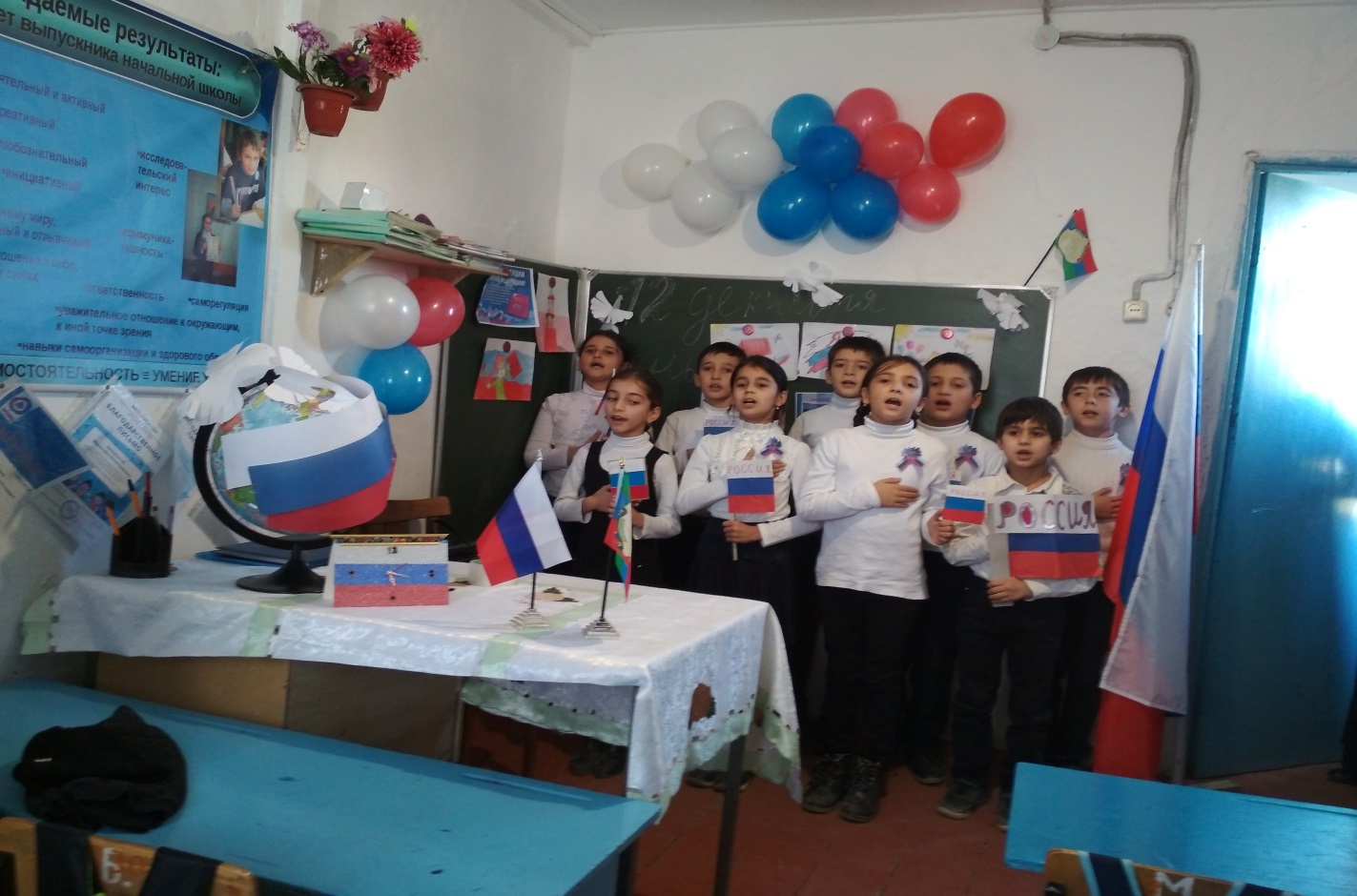 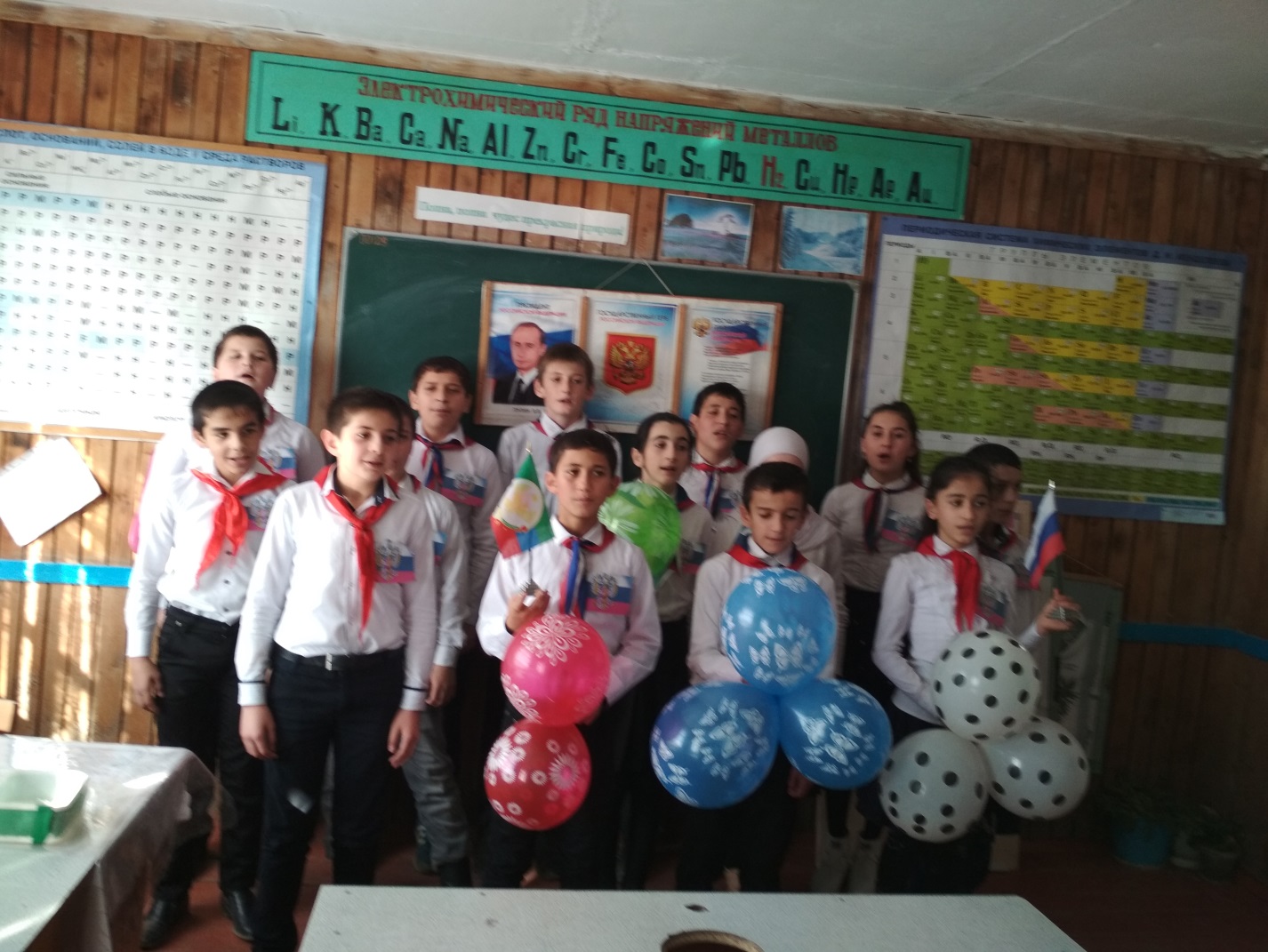 ЗДВР   Исакова М.А.